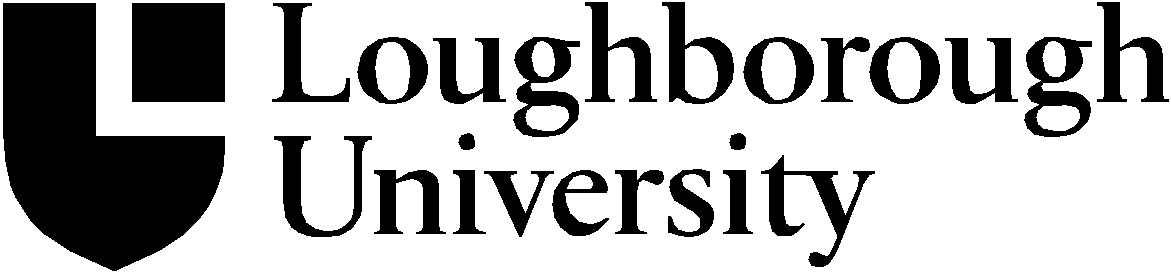 Prizes CommitteePC11-M1Minutes of the meeting of the Prizes Committee held on Tuesday 25 January 2011.Members:	Dr M Barnard, Dr A Bolsinov, Dr K Gregory (Chair), K Halliday, 
Professor R Jones, Dr J Leaman, A Petit, A Sutton (ab), 
Dr S WalshIn attendance:	M Ashby, M Cajkler, M Coney(Secretary), Dr A Mumford (for item 06.1), R Smith (for item 05.1)Apologies:		A Sutton11/01	Minutes The minutes of the meeting of the Committee held on 4 November 2010 (PC10-M2)were confirmed as a true record.11/02.	Matters Arising from the Minutes11/02.1 Chair's Action – Establishment, Amendment, Discontinuation of PrizesPC11-P1 (attached for Senate members)
The Committee ratified the action of the Chair in approving the establishment, amendment and discontinuation of prizes as detailed in the attached paper.11/03. 	Committee MembershipPC11-P2The Committee considered a proposal from the INOS Academic Governance Working Group, in the light of changes to the structure of the University, for an amendment to the composition of Prizes Committee.  The Committee felt that the proposal was logical, well considered and, with the appropriate selection of Schools, not dissimilar to the current membership.  It was proposed that, in order to provide continuity in the membership, both initially and in the future, some current members would be asked to extend their membership by one or more years.  This would provide a staggered transition between the Schools represented.  It was agreed that the Chair and Secretary would consider the new School structure to select an appropriate spread of subjects to be represented in the membership.ACTION: Chair and Secretary11/04 	Assessor Panel MembershipPC11-P3The Committee was asked to review the membership of assessor panels for the following prizes, for the 2011/12 academic year onwards, in light of changes to the structure of the University.Ede and Ravenscroft Prize and John Guest Philips ScholarshipThe Committee agreed that an appropriate alternative membership would be; Three academics, appointed by Prizes Committee, from three different schoolsIt was also agreed that the same assessor panel membership would apply for both awards.Lilian Elizabeth Bowmaker Bursary PrizeIt was agreed that the membership should change to,One academic from the School of Science appointed by the Prizes Committee for three yearsGraduate School Research Student Prizes and Loughborough University Graduate School PrizesIt was noted that the Dean of the Graduate School had been consulted on appropriate assessor panel membership and that he had proposed that both of the assessor panels be chaired by the Dean of the Graduate School and comprised of three Associate Deans, appointed from their own number.  For the Graduate School Research Student Prize this would be Associate Deans for Research and for the Loughborough University Graduate School Prizes this would be the Associate Deans for Teaching.  The Committee agreed to these proposals.Sir Robert Martin University PrizeIt was agreed that the membership should be amended to,Three academics, appointed by Senate, from three different Schools, and one member external to the University.11/05	Establishment of Prizes11/05.1	University PrizesPC11-P4Sport Leadership PrizeRich Smith, Student Sport Development Intern, attended to brief the Committee on the details of the Sport Leadership Prizes proposal.  The Committee agreed to approve the prize subject to the following changes,That the assessment methods employed by the Sports Development Centre (SDC) and their prize winner recommendations should be confirmed as appropriate by a member of University staff external to the sports volunteer scheme.  It was noted that one of the Associate Deans from the School of Sport, Exercise and Health Sciences would be an appropriate individual to take on this role.That an annual report was submitted to the Prizes Committee detailing the decision process and recipients of the awards.That the criteria for the award was amended to clearly indicate that the awards were to be made for exceptional conduct and dedication.That the criteria indicated that up to six awards were available annually.ACTIONS: R Smith11/05.2	Department of PhysicsPC11-P5 Sir David Wallace Physics PrizeThe Committee considered a proposal from the Department of Physics for the establishment of the Sir David Wallace Physics Prize.  The Committee agreed to approve the prize subject to the criteria being changed to the following;	A prize to the value of £250 to be awarded to the postgraduate research student registered in the Department of Physics who, in the view of the assessor panel, has made the largest research impact during that academic year.	Examples of the impact required include publication of the student’s own work in a quality journal, a particularly noteworthy conference presentation, a patent or other exploitation of research, or a wider contribution to achievement in the Department.	The assessor panel for the prize will comprise the Head of the Department of Physics, the Postgraduate Tutor and the Research Coordinator within the Department.11/06 	Amendments to Existing University Prizes11/06.1	BEST Awards including the Vice-Chancellor’s Award for Sustainability	PC11-P6Dr Anne Mumford, Director of Change Projects, attended to brief the Committee on the details of the revised BEST Awards.  It was noted that Dr Mumford had been asked to co-ordinate the re-initialisation of the awards and that it was likely that, once established, they would be administered by the Sustainability Team in Facilities Management.  The Committee noted that the proposal submitted was much improved and agreed to approve amendments to the suite of prizes subject to the following changes,That the Vice Chancellor’s Award for Sustainability was given appropriate gravitas and distinction.That a monetary prize was awarded for the Vice Chancellor’s Award for Sustainability and also for the BEST Student Research and Enterprise Award, and that these were set at £500 and £300 respectively.  That all other prize winners should receive a certificate but no monetary award.That, when the Vice Chancellor’s award was to be made to a member of staff, that the prize money was awarded by ITV for a specific use within the University.  It was noted that Dr Mumford would need to check the appropriate protocols for this with the Finance Office.That the nomination form was updated to reflect the new criteria.ACTION: A Mumford11/06.2	Prizes awarded to Students by FacultyPC11-P7 The Committee considered how the following prizes might be changed to reflect changes to the University structure from August 2011 onwards.Loughborough University Graduate School Prizes and Graduate School Research Student PrizesIt was noted that, in its report (see 11/08 below), the Assessor Panel for the Loughborough University Graduate School Prizes had made some recommendations as to a revised format for the awards.  The Committee felt that all of the Graduate School awards should be of the same level and value.  Therefore it was recommended that three £400 prizes should be awarded to students from any School but that in normal circumstances the awards should not be made to more than one individual per School.  The Secretary would inform the Dean of the Graduate School of this recommendation.ACTION: SecretarySir Robert Martin Faculty PrizesIt was noted that the Sir Robert Martin University Prize would remain as one £1,500 prize awarded to a student from any school and that these prizes should not detract from the level of this award.  It was therefore agreed that, in place of the Sir Robert Martin Faculty Prizes, two £1,000 Sir Robert Martin Achievement Prizes should be awarded to deserving students from any Schools and that, in normal circumstances, the awards should not be made to more than one individual from the same School.11/07	Amendments to Existing Departmental Prizes11/07.1 School of Mathematics	Sir David Wallace Prize, see 11/09 below.11/08	Report from Assessor Panel 2009/10PC11-P8The Committee received a report from the assessor panel for the Loughborough University Graduate School Prizes.  The Panel’s recommendations as to the future structure of the award were noted under item 11/06 above.11/09	Any Other BusinessIt was agreed that the Sir David Wallace Prize, awarded by the School of Mathematics, should be re-titled as the Sir David Wallace Mathematics Prize in line with the approved Physics prize.  It was noted that the School had approved this amendment.11/10	Date of Next MeetingNovember 2011 (Date to be confirmed)Author – Meredith ConeyJanuary 2011Copyright © Loughborough University. All rights reserved.